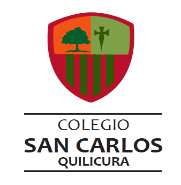 1.-  Observa la figura y pinta el modelo de igual forma. 